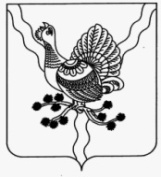           АДМИНИСТРАЦИЯ                                                                                                       «СОСНОГОРСК» МУНИЦИПАЛЬНОГО РАЙОНА                                                                                   МУНИЦИПАЛЬНÖЙ РАЙОНСА             «СОСНОГОРСК»                                                                                                       АДМИНИСТРАЦИЯПОСТАНОВЛЕНИЕШУÖМот «___»_______2018                                                                                               №  ___   г. СосногорскО внесении изменений в постановление администрации муниципального района «Сосногорск» от 25.12.2017 № 1780 «Об адресной социальной помощи отдельным категориям граждан муниципального района «Сосногорск» на 2018 год» В соответствии с ч. 5 ст. 20 Федерального закона от 06.10.2003 года № 131-ФЗ «Об общих принципах организации местного самоуправления в Российской Федерации», Администрация муниципального района «Сосногорск»ПОСТАНОВЛЯЕТ:1. Внести в постановление администрации муниципального района «Сосногорск» от 25.12.2017 № 1780 «Об адресной социальной помощи отдельным категориям граждан муниципального района «Сосногорск» на 2018 год»  (далее – постановление) следующие изменения: 1.1. Приложение 4 «Положение о Комиссии по оказанию адресной социальной  помощи отдельным категориям граждан муниципального района «Сосногорск» пункт Права Комиссии дополнить подпунктом 5.4 следующего содержания:         «5.4. Принимать решение о прекращении приёма заявлений в связи с реализацией в полном объёме в текущем году бюджетных средств, выделенных в рамках Программы муниципального образования муниципального района «Сосногорск» «Социальная защита населения».         2. Настоящее постановление вступает в силу со дня его официального опубликования.         3. Контроль за исполнением настоящего постановления возложить на заместителя руководителя администрации муниципального района «Сосногорск» Н.М. Кирсанову.Исполняющий обязанности Главы муниципального района «Сосногорск» - руководителя администрации                                                                    С.В. Дегтяренко